Поясненияпо заполнению формы сведений о реализации основой профессиональной образовательной программы среднего профессионального образования по специальности - программы подготовки специалистов среднего звенаСведения заполняются отдельно по каждой основной профессиональной образовательной программе, по виду деятельности, к которому готовится выпускник программы, с учетом формы обучения (очная, очно-заочная, заочная), по каждому году набора.Дата заполнения сведений соответствует дате заполнения заявления на проведение государственной аккредитации образовательной деятельности (о переоформлении свидетельства о государственной аккредитации в отношении ранее не аккредитованных образовательных программ, реализуемых организацией, осуществляющей образовательную деятельность).Сведения заполняются шрифтом Times New Roman, черным цветом, размера 12 пт, с одинарным межстрочным интервалом. При заполнении таблиц допускается уменьшение размера шрифта до 10 пт.4.	Сокращения слов допускаются только в случаях, если это закреплено в форме сведений.
5.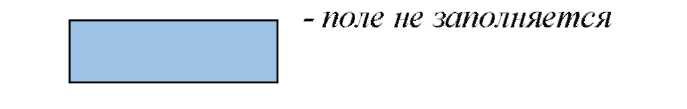 6.	При заполнении строки «наименование основной профессиональной образовательной программы» указывается наименование основной профессиональной образовательной программы с учетом вида(ов) деятельности. Например,Специальные машины и устройства (2014, очная) (наименование основной профессиональной образовательной программы)7.	При заполнении строки «код и наименование профессии/специальности» код и наименование специальности указывается в соответствии с Приказами Министерства образования и науки РФ «Об утверждении федерального государственного образовательного стандарта среднего профессионального образования по специальности». Например,15.02.04 Специальные машины и устройствакод и наименование специальности8.	При заполнении строки «присваиваемая квалификация» наименование квалификации указывается в соответствии с Приказом Минобрнауки России «Об утверждении федерального государственного образовательного стандарта среднего профессионального образования по специальности» и уровня образования, необходимого для приема на обучение по ППССЗ. Например,Техник (базовая подготовка)присваиваемая квалификацияСтарший техник (углубленная подготовка)присваиваемая квалификация9.	После заполнения Сведений все пояснения, выделенные курсивом, удаляются.Сведенияо реализации основной профессиональнойобразовательной программы среднего профессиональногообразования, заявленной для государственной аккредитацииобразовательной деятельности <1>___________________________________________________________________________(наименование основной профессиональной образовательной программы среднего профессионального образования (далее - основная образовательная программа)___________________________________________________________________________код и наименование профессии/специальности___________________________________________________________________________присваиваемая квалификация___________________________________________________________________________полное наименование организации, осуществляющей образовательную деятельность___________________________________________________________________________полное наименование филиала организации, осуществляющей образовательную деятельностьОсновная образовательная программа реализуется совместно ______________________                                                                                                                                      (да/нет)с _________________________________________________________________________(полное наименование юридического лица)______________________________________________________________________________________________________________________________________________________Основная    образовательная    программа    реализуется    в   организации, осуществляющей   образовательную   деятельность  и  находящейся  в  ведении федерального  государственного  органа, осуществляющего подготовку кадров в интересах  обороны  и  безопасности  государства,  обеспечения законности и правопорядка ____________________________________(да/нет)Раздел 1. Сведения о структуре основной образовательной программыПримечание к таблице Раздела 1. Сведения о структуре основной образовательной программы: Раздел I.Данные по п.п. 1-6 заполняются в соответствии с учебным планом ППССЗ базовой подготовки на базе среднего общего образования (при наличии) и(или)на базе основного общего образования (при наличии)Данные по п.п. 1-6 заполняются в соответствии с учебным планом ППССЗ углубленной подготовки на базе среднего общего образования (при наличии)и (или) на базе основного общего образования.Раздел II Структура основной образовательной программы с учетом электронного обучения и дистанционных образовательных технологий заполняется при наличии.Раздел 2. Сведения об основной образовательной программе2.1.   Требования   к  результатам  освоения  основной  образовательной программы 2.1.1.  Требования  к  результатам  освоения  основной  образовательной программы Таблица заполняется при реализации ППССЗ на базе основного общего образованияПримечание:Раздел 1 Общеобразовательный учебный цикл заполняется в соответствии с учебным планом при реализации ООП на базе основного общего образования.Раздел 4 Практика заполняется в соответствии с ООП с учетом разделов Учебная практика, Производственная практика (по профилю специальности), Производственная практика (преддипломная).Выпускник, освоивший программу, должен обладать общими компетенциями (ОК) и профессиональными компетенциями (ПК), перечень которых определен ФГОС. В графы «Код компетенции, содержание компетенции» вписываются все ОК и ПК, определенный ФГОС. Количество граф ограничивается перечнем компетенций. В графу 1 вписываются все дисциплины (модули) и практика по учебному плану. Знак «+» на пересечении столбца и строки указывает на ОК, которая формируется в процессе изучения дисциплины (модуля) и (или) практики.2.1.3. Требования к результатам освоения основной образовательной программы (программы подготовки специалистов среднего звена) Таблица заполняется при реализации ППССЗ на базе среднего общего образованияВыпускник, освоивший программу, должен обладать общими (ОК) и профессиональными компетенциями (ПК), перечень которых определен ФГОС. В графы «Код компетенции, содержание компетенции» вписываются все ОК и ПК, определенные ФГОС. Количество граф ограничивается перечнем компетенций. В графу 1 вписываются все дисциплины (модули) и практика по учебному плану. Знак «+» на пересечении столбца и строки указывает на ОК, которая формируется в процессе изучения дисциплины (модуля) и (или) практики.2.2. Сведения об особенностях реализации основной образовательной программыРаздел   3.   Сведения  о  кадровом  обеспечении  основной  образовательной программы Заполняется по ООП на момент подачи заявления о проведении государственной аккредитации образовательной деятельностиПримечание: Данные заполняются в соответствии с учебным планом ППССЗ базовой подготовки на базе среднего общего образования (при наличии) и (или) на базе основного общего образования (при наличии). Данные заполняются в соответствии с учебным планом ППССЗ углубленной подготовки на базе среднего общего образования (при наличии) и (или) на базе основного общего образования (при наличии).Раздел  4.  Сведения  о  библиотечном  фонде  (печатные  и/или  электронные издания)Таблица заполняется по ООПпод «единицей» понимается количество наименований основной, дополнительной литературы, учебных и учебно-методических (включая электронные базы периодических изданий) печатных и/или электронных изданий по каждой дисциплине и междисциплинарному курсу, а под «экземпляром» - количество изданий каждого наименованияРаздел  5.  Сведения  о  результатах государственной итоговой аттестации по основной образовательной программе Данные заполняются за период, соответствующий сроку получения образования по образовательной программеПримечание:*Графа заполняется, если государственный экзамен введен образовательной организацией в состав государственных аттестационных испытаний. Если в государственную итоговую аттестацию включено более двух государственных экзаменов, то таблица расширяется на нужное количество показателей по государственному экзамену.Раздел  6.  Сведения  о контингенте обучающихся по основной образовательной программеТаблица заполняется суммарно по образовательной программе на момент подачи заявления о проведении государственной аккредитацииДата заполнения "__" ___________ 20__ г.__________________________                  ________________________                                                      ________________________ (наименование должности                           (подпись руководителя                                                             (фамилия, имя, отчестворуководителя организации,                                 организации,                                                                              (при наличии)     осуществляющей                                            осуществляющей                                                                          руководителя     образовательную                                             образовательную                                                                          организации,      деятельность)                                                    деятельность)                                                                         осуществляющей                                                                                                                                                                                  образовательную                                                                                                                                                                                       деятельность)    М.П.NI. Общая структура основной образовательной программыЕдиница измеренияЗначение сведений1.Учебные циклы (профессиональные модули, междисциплинарные курсы, дисциплины), суммарноакадемические часы/зачетные единицы2.Обязательная часть учебных циклов, суммарноакадемические часы/зачетные единицы3.Вариативная часть учебных циклов, суммарноакадемические часы/зачетные единицы4.Практики, суммарнонедели/зачетные единицы5.Государственная итоговая аттестация, суммарнонедели/зачетные единицы6.Общий объем основной образовательной программынедели/зачетные единицыII. Структура основной образовательной программы с учетом электронного обучения и дистанционных образовательных технологий7.Суммарная трудоемкость частей основной образовательной программы, реализуемых с применением электронного обучения, дистанционных образовательных технологийакадемические часы/недели/зачетные единицы8.Доля частей основной образовательной программы, реализуемой с применением электронного обучения, дистанционных образовательных технологий в общей трудоемкости основной образовательной программы%Общие компетенцииОбщие компетенцииОбщие компетенцииОбщие компетенцииОбщие компетенцииОбщие компетенцииОбщие компетенцииОбщие компетенцииОбщие компетенцииНаименование программ, предметных областей, учебных циклов, разделов, модулей, дисциплин, междисциплинарных курсовКод компетенции, содержание компетенции (ОК-1)Код компетенции, содержание компетенции (ОК-2)Код компетенции, содержание компетенции (ОК-3)Код компетенции, содержание компетенции (ОК-4)Код компетенции, содержание компетенции (ОК-5)Код компетенции, содержание компетенции (ОК-6)Код компетенции, содержание компетенции (ОК-7)Код компетенции, содержание компетенции (ОК-n)1. Общеобразовательный учебный цикл1. Общеобразовательный учебный цикл1. Общеобразовательный учебный цикл1. Общеобразовательный учебный цикл1. Общеобразовательный учебный цикл1. Общеобразовательный учебный цикл1. Общеобразовательный учебный цикл1. Общеобразовательный учебный цикл1. Общеобразовательный учебный циклПредметные областиПредметные областиПредметные областиПредметные областиПредметные областиПредметные областиПредметные областиПредметные областиПредметные областиУчебный предметУчебные дисциплиныУчебные дисциплиныУчебные дисциплиныУчебные дисциплиныУчебные дисциплиныУчебные дисциплиныУчебные дисциплиныУчебные дисциплиныУчебные дисциплиныДисциплинаПрофильные учебные дисциплиныПрофильные учебные дисциплиныПрофильные учебные дисциплиныПрофильные учебные дисциплиныПрофильные учебные дисциплиныПрофильные учебные дисциплиныПрофильные учебные дисциплиныПрофильные учебные дисциплиныПрофильные учебные дисциплиныДисциплина2. Общий гуманитарный и социально-экономический учебный цикл2. Общий гуманитарный и социально-экономический учебный цикл2. Общий гуманитарный и социально-экономический учебный цикл2. Общий гуманитарный и социально-экономический учебный цикл2. Общий гуманитарный и социально-экономический учебный цикл2. Общий гуманитарный и социально-экономический учебный цикл2. Общий гуманитарный и социально-экономический учебный цикл2. Общий гуманитарный и социально-экономический учебный цикл2. Общий гуманитарный и социально-экономический учебный циклОбязательная частьОбязательная частьОбязательная частьОбязательная частьОбязательная частьОбязательная частьОбязательная частьОбязательная частьОбязательная частьДисциплинаВариативная частьВариативная частьВариативная частьВариативная частьВариативная частьВариативная частьВариативная частьВариативная частьВариативная частьДисциплина3. Профессиональный учебный цикл3. Профессиональный учебный цикл3. Профессиональный учебный цикл3. Профессиональный учебный цикл3. Профессиональный учебный цикл3. Профессиональный учебный цикл3. Профессиональный учебный цикл3. Профессиональный учебный цикл3. Профессиональный учебный циклОбязательная частьОбязательная частьОбязательная частьОбязательная частьОбязательная частьОбязательная частьОбязательная частьОбязательная частьОбязательная частьОбщепрофессиональные дисциплиныОбщепрофессиональные дисциплиныОбщепрофессиональные дисциплиныОбщепрофессиональные дисциплиныОбщепрофессиональные дисциплиныОбщепрофессиональные дисциплиныОбщепрофессиональные дисциплиныОбщепрофессиональные дисциплиныОбщепрофессиональные дисциплиныДисциплинаПрофессиональные модулиПрофессиональные модулиПрофессиональные модулиПрофессиональные модулиПрофессиональные модулиПрофессиональные модулиПрофессиональные модулиПрофессиональные модулиПрофессиональные модулиПрофессиональный модульМеждисциплинарные курсыВариативная частьВариативная частьВариативная частьВариативная частьВариативная частьВариативная частьВариативная частьВариативная частьВариативная частьОбщепрофессиональные дисциплиныОбщепрофессиональные дисциплиныОбщепрофессиональные дисциплиныОбщепрофессиональные дисциплиныОбщепрофессиональные дисциплиныОбщепрофессиональные дисциплиныОбщепрофессиональные дисциплиныОбщепрофессиональные дисциплиныОбщепрофессиональные дисциплиныДисциплинаПрофессиональные модулиПрофессиональные модулиПрофессиональные модулиПрофессиональные модулиПрофессиональные модулиПрофессиональные модулиПрофессиональные модулиПрофессиональные модулиПрофессиональные модулиПрофессиональный модульМеждисциплинарные курсы4. Раздел4. Раздел4. Раздел4. Раздел4. Раздел4. Раздел4. Раздел4. Раздел4. РазделПрактикаПрофессиональные компетенцииПрофессиональные компетенцииПрофессиональные компетенцииПрофессиональные компетенцииПрофессиональные компетенцииПрофессиональные компетенцииПрофессиональные компетенцииПрофессиональные компетенцииПрофессиональные компетенцииНаименование программ, предметных областей, учебных циклов, разделов, модулей, дисциплин, междисциплинарных курсовКод компетенции, содержание компетенции (ПК-1)Код компетенции, содержание компетенции (ПК-2)Код компетенции, содержание компетенции (ПК-3)Код компетенции, содержание компетенции (ПК-4)Код компетенции, содержание компетенции (ПК-5)Код компетенции, содержание компетенции (ПК-6)Код компетенции, содержание компетенции (ПК-7)Код компетенции, содержание компетенции (ПК-n)1. Общеобразовательный учебный цикл1. Общеобразовательный учебный цикл1. Общеобразовательный учебный цикл1. Общеобразовательный учебный цикл1. Общеобразовательный учебный цикл1. Общеобразовательный учебный цикл1. Общеобразовательный учебный цикл1. Общеобразовательный учебный цикл1. Общеобразовательный учебный циклПредметные областиПредметные областиПредметные областиПредметные областиПредметные областиПредметные областиПредметные областиПредметные областиПредметные областиУчебный предметУчебный предметУчебные дисциплиныУчебные дисциплиныУчебные дисциплиныУчебные дисциплиныУчебные дисциплиныУчебные дисциплиныУчебные дисциплиныУчебные дисциплиныУчебные дисциплиныДисциплинаПрофильные учебные дисциплиныПрофильные учебные дисциплиныПрофильные учебные дисциплиныПрофильные учебные дисциплиныПрофильные учебные дисциплиныПрофильные учебные дисциплиныПрофильные учебные дисциплиныПрофильные учебные дисциплиныПрофильные учебные дисциплиныДисциплина2. Общий гуманитарный и социально-экономический учебный цикл2. Общий гуманитарный и социально-экономический учебный цикл2. Общий гуманитарный и социально-экономический учебный цикл2. Общий гуманитарный и социально-экономический учебный цикл2. Общий гуманитарный и социально-экономический учебный цикл2. Общий гуманитарный и социально-экономический учебный цикл2. Общий гуманитарный и социально-экономический учебный цикл2. Общий гуманитарный и социально-экономический учебный цикл2. Общий гуманитарный и социально-экономический учебный циклОбязательная частьОбязательная частьОбязательная частьОбязательная частьОбязательная частьОбязательная частьОбязательная частьОбязательная частьОбязательная частьДисциплинаВариативная частьВариативная частьВариативная частьВариативная частьВариативная частьВариативная частьВариативная частьВариативная частьВариативная частьДисциплина3. Профессиональный учебный цикл3. Профессиональный учебный цикл3. Профессиональный учебный цикл3. Профессиональный учебный цикл3. Профессиональный учебный цикл3. Профессиональный учебный цикл3. Профессиональный учебный цикл3. Профессиональный учебный цикл3. Профессиональный учебный циклОбязательная частьОбязательная частьОбязательная частьОбязательная частьОбязательная частьОбязательная частьОбязательная частьОбязательная частьОбязательная частьОбщепрофессиональные дисциплиныОбщепрофессиональные дисциплиныОбщепрофессиональные дисциплиныОбщепрофессиональные дисциплиныОбщепрофессиональные дисциплиныОбщепрофессиональные дисциплиныОбщепрофессиональные дисциплиныОбщепрофессиональные дисциплиныОбщепрофессиональные дисциплиныДисциплинаПрофессиональные модулиПрофессиональные модулиПрофессиональные модулиПрофессиональные модулиПрофессиональные модулиПрофессиональные модулиПрофессиональные модулиПрофессиональные модулиПрофессиональные модулиПрофессиональный модульМеждисциплинарные курсыВариативная частьВариативная частьВариативная частьВариативная частьВариативная частьВариативная частьВариативная частьВариативная частьВариативная частьОбщепрофессиональные дисциплиныОбщепрофессиональные дисциплиныОбщепрофессиональные дисциплиныОбщепрофессиональные дисциплиныОбщепрофессиональные дисциплиныОбщепрофессиональные дисциплиныОбщепрофессиональные дисциплиныОбщепрофессиональные дисциплиныОбщепрофессиональные дисциплиныДисциплинаПрофессиональные модулиПрофессиональные модулиПрофессиональные модулиПрофессиональные модулиПрофессиональные модулиПрофессиональные модулиПрофессиональные модулиПрофессиональные модулиПрофессиональные модулиПрофессиональный модульМеждисциплинарные курсы4. Раздел4. Раздел4. Раздел4. Раздел4. Раздел4. Раздел4. Раздел4. Раздел4. РазделПрактикаОбщие компетенцииОбщие компетенцииОбщие компетенцииОбщие компетенцииОбщие компетенцииОбщие компетенцииОбщие компетенцииОбщие компетенцииОбщие компетенцииНаименование программ, предметных областей, учебных циклов, разделов, модулей, дисциплин, междисциплинарных курсовКод компетенции, содержание компетенции (ОК-1)Код компетенции, содержание компетенции (ОК-2)Код компетенции, содержание компетенции (ОК-3)Код компетенции, содержание компетенции (ОК-4)Код компетенции, содержание компетенции (ОК-5)Код компетенции, содержание компетенции (ОК-6)Код компетенции, содержание компетенции (ОК-7)Код компетенции, содержание компетенции (ОК-n)1. Общий гуманитарный и социально-экономический учебный цикл1. Общий гуманитарный и социально-экономический учебный цикл1. Общий гуманитарный и социально-экономический учебный цикл1. Общий гуманитарный и социально-экономический учебный цикл1. Общий гуманитарный и социально-экономический учебный цикл1. Общий гуманитарный и социально-экономический учебный цикл1. Общий гуманитарный и социально-экономический учебный цикл1. Общий гуманитарный и социально-экономический учебный цикл1. Общий гуманитарный и социально-экономический учебный циклОбязательная частьОбязательная частьОбязательная частьОбязательная частьОбязательная частьОбязательная частьОбязательная частьОбязательная частьОбязательная частьДисциплинаВариативная частьВариативная частьВариативная частьВариативная частьВариативная частьВариативная частьВариативная частьВариативная частьВариативная частьДисциплина2. Математический и общий естественнонаучный учебный цикл2. Математический и общий естественнонаучный учебный цикл2. Математический и общий естественнонаучный учебный цикл2. Математический и общий естественнонаучный учебный цикл2. Математический и общий естественнонаучный учебный цикл2. Математический и общий естественнонаучный учебный цикл2. Математический и общий естественнонаучный учебный цикл2. Математический и общий естественнонаучный учебный цикл2. Математический и общий естественнонаучный учебный циклОбязательная частьОбязательная частьОбязательная частьОбязательная частьОбязательная частьОбязательная частьОбязательная частьОбязательная частьОбязательная частьДисциплинаВариативная частьВариативная частьВариативная частьВариативная частьВариативная частьВариативная частьВариативная частьВариативная частьВариативная частьДисциплина3. Профессиональный учебный цикл3. Профессиональный учебный цикл3. Профессиональный учебный цикл3. Профессиональный учебный цикл3. Профессиональный учебный цикл3. Профессиональный учебный цикл3. Профессиональный учебный цикл3. Профессиональный учебный цикл3. Профессиональный учебный циклОбязательная частьОбязательная частьОбязательная частьОбязательная частьОбязательная частьОбязательная частьОбязательная частьОбязательная частьОбязательная частьОбщепрофессиональные дисциплиныОбщепрофессиональные дисциплиныОбщепрофессиональные дисциплиныОбщепрофессиональные дисциплиныОбщепрофессиональные дисциплиныОбщепрофессиональные дисциплиныОбщепрофессиональные дисциплиныОбщепрофессиональные дисциплиныОбщепрофессиональные дисциплиныДисциплинаПрофессиональные модулиПрофессиональные модулиПрофессиональные модулиПрофессиональные модулиПрофессиональные модулиПрофессиональные модулиПрофессиональные модулиПрофессиональные модулиПрофессиональные модулиПрофессиональный модульМеждисциплинарные курсыВариативная частьВариативная частьВариативная частьВариативная частьВариативная частьВариативная частьВариативная частьВариативная частьВариативная частьОбщепрофессиональные дисциплиныОбщепрофессиональные дисциплиныОбщепрофессиональные дисциплиныОбщепрофессиональные дисциплиныОбщепрофессиональные дисциплиныОбщепрофессиональные дисциплиныОбщепрофессиональные дисциплиныОбщепрофессиональные дисциплиныОбщепрофессиональные дисциплиныДисциплинаПрофессиональные модулиПрофессиональные модулиПрофессиональные модулиПрофессиональные модулиПрофессиональные модулиПрофессиональные модулиПрофессиональные модулиПрофессиональные модулиПрофессиональные модулиПрофессиональный модульМеждисциплинарные курсы4. Раздел4. Раздел4. Раздел4. Раздел4. Раздел4. Раздел4. Раздел4. Раздел4. РазделПрактикаПрофессиональные компетенцииПрофессиональные компетенцииПрофессиональные компетенцииПрофессиональные компетенцииПрофессиональные компетенцииПрофессиональные компетенцииПрофессиональные компетенцииПрофессиональные компетенцииПрофессиональные компетенцииНаименование программ, предметных областей, учебных циклов, разделов, модулей, дисциплин, междисциплинарных курсовКод компетенции, содержание компетенции (ПК-1)Код компетенции, содержание компетенции (ПК-2)Код компетенции, содержание компетенции (ПК-3)Код компетенции, содержание компетенции (ПК-4)Код компетенции, содержание компетенции (ПК-5)Код компетенции, содержание компетенции (ПК-6)Код компетенции, содержание компетенции (ПК-7)Код компетенции, содержание компетенции (ПК-n)1. Общий гуманитарный и социально-экономический учебный цикл1. Общий гуманитарный и социально-экономический учебный цикл1. Общий гуманитарный и социально-экономический учебный цикл1. Общий гуманитарный и социально-экономический учебный цикл1. Общий гуманитарный и социально-экономический учебный цикл1. Общий гуманитарный и социально-экономический учебный цикл1. Общий гуманитарный и социально-экономический учебный цикл1. Общий гуманитарный и социально-экономический учебный цикл1. Общий гуманитарный и социально-экономический учебный циклОбязательная частьОбязательная частьОбязательная частьОбязательная частьОбязательная частьОбязательная частьОбязательная частьОбязательная частьОбязательная частьДисциплинаВариативная частьВариативная частьВариативная частьВариативная частьВариативная частьВариативная частьВариативная частьВариативная частьВариативная частьДисциплина2. Математический и общий естественнонаучный учебный цикл2. Математический и общий естественнонаучный учебный цикл2. Математический и общий естественнонаучный учебный цикл2. Математический и общий естественнонаучный учебный цикл2. Математический и общий естественнонаучный учебный цикл2. Математический и общий естественнонаучный учебный цикл2. Математический и общий естественнонаучный учебный цикл2. Математический и общий естественнонаучный учебный цикл2. Математический и общий естественнонаучный учебный циклОбязательная частьОбязательная частьОбязательная частьОбязательная частьОбязательная частьОбязательная частьОбязательная частьОбязательная частьОбязательная частьДисциплинаВариативная частьВариативная частьВариативная частьВариативная частьВариативная частьВариативная частьВариативная частьВариативная частьВариативная частьДисциплина3. Профессиональный учебный цикл3. Профессиональный учебный цикл3. Профессиональный учебный цикл3. Профессиональный учебный цикл3. Профессиональный учебный цикл3. Профессиональный учебный цикл3. Профессиональный учебный цикл3. Профессиональный учебный цикл3. Профессиональный учебный циклОбязательная частьОбязательная частьОбязательная частьОбязательная частьОбязательная частьОбязательная частьОбязательная частьОбязательная частьОбязательная частьОбщепрофессиональные дисциплиныОбщепрофессиональные дисциплиныОбщепрофессиональные дисциплиныОбщепрофессиональные дисциплиныОбщепрофессиональные дисциплиныОбщепрофессиональные дисциплиныОбщепрофессиональные дисциплиныОбщепрофессиональные дисциплиныОбщепрофессиональные дисциплиныДисциплинаПрофессиональные модулиПрофессиональные модулиПрофессиональные модулиПрофессиональные модулиПрофессиональные модулиПрофессиональные модулиПрофессиональные модулиПрофессиональные модулиПрофессиональные модулиПрофессиональный модульМеждисциплинарные курсыВариативная частьВариативная частьВариативная частьВариативная частьВариативная частьВариативная частьВариативная частьВариативная частьВариативная частьОбщепрофессиональные дисциплиныОбщепрофессиональные дисциплиныОбщепрофессиональные дисциплиныОбщепрофессиональные дисциплиныОбщепрофессиональные дисциплиныОбщепрофессиональные дисциплиныОбщепрофессиональные дисциплиныОбщепрофессиональные дисциплиныОбщепрофессиональные дисциплиныДисциплинаПрофессиональные модулиПрофессиональные модулиПрофессиональные модулиПрофессиональные модулиПрофессиональные модулиПрофессиональные модулиПрофессиональные модулиПрофессиональные модулиПрофессиональные модулиПрофессиональный модульМеждисциплинарные курсы4. Раздел4. Раздел4. Раздел4. Раздел4. Раздел4. Раздел4. Раздел4. Раздел4. РазделПрактикаN п/пНаименование индикатораЕдиница измерения/значениеЗначение сведений12341.Использование сетевой формы реализации основной образовательной программыда/нет2.Применение электронного обученияда/нет3.Применение дистанционных образовательных технологийда/нет4.Применение модульного принципа представления содержания основной образовательной программы и построения учебных плановда/нетN п/пНаименование индикатораЕдиница измерения/значениеЗначение сведений12341.Численность педагогических работников, обеспечивающих реализацию основной образовательной программычел.2.Доля педагогических работников, имеющих первую и высшую квалификационные категории в общей численности педагогических работников, обеспечивающих реализацию основной образовательной программы%3.Доля педагогических работников со средним профессиональным образованием в общей численности педагогических работников, обеспечивающих реализацию основной образовательной программы%4.Доля педагогических работников с высшим образованием в общей численности педагогических работников, обеспечивающих реализацию основной образовательной программы%5.Доля педагогических работников, принимавших участие в конкурсах педагогического и профессионального мастерства (региональных, всероссийских, международных), в общей численности педагогических работников, обеспечивающих реализацию основной образовательной программы%6.Численность педагогических работников, занявших призовые места в конкурсах педагогического и профессионального мастерства (региональных, всероссийских, международных)чел.Показатель 1Заполняется на дату подачи заявления о проведении государственной аккредитацииПоказатель 2Если программа имеет контингент на завершающем курсе, по расчет производим по учебной нагрузке за весь период обучения.Если программа не имеет контингента на завершающем курсе, то расчет производим по учебной нагрузке за период фактической реализации программы с учетом планового состава педагогических работников.Доля педагогических работников, имеющих первую и                  Численность педагогических работников, имеющих первую ивысшую квалификационные категории, в общей                           высшую квалификационные категории и обеспечивающих                   численности педагогических работников,                 =               реализацию ППССЗ                                                                       Х 100% обеспечивающих реализацию ППССЗ                                             Общая численность педагогических работников,                                                                                                                                                                                        обеспечивающих реализацию ППССЗПоказатель 3Если программа имеет контингент на завершающем курсе, по расчет производим по учебной нагрузке за весь период обучения.Если программа не имеет контингента на завершающем курсе, то расчет производим по учебной нагрузке за период фактической реализации программы с учетом планового состава педагогических работников                                                                                                                     Численность педагогических работников со средним       Доля педагогических работников со средним                             профессиональным образованием, обеспечивающих реализацию                     профессиональным образованием в общей численности              ППССЗ                                                                                                   Х 100%педагогических работников, обеспечивающих                   =      Общая численность педагогических работников,                        реализацию ППССЗ                                                                              обеспечивающих реализацию ППССЗ                                                              Показатель 4    Если программа имеет контингент на завершающем курсе, по расчет производим по учебной нагрузке за весь период обучения.Если программа не имеет контингента на завершающем курсе, то расчет производим по учебной нагрузке за период фактической реализации программы с учетом планового состава педагогических работников                                                                                                             Численность педагогических работников с высшим Доля педагогических работников с высшим                               образованием, обеспечивающих реализацию ППССЗ              Х 100%образованием в общей численности педагогических           =      Общая численность педагогических работников,                        работников, обеспечивающих реализацию ППССЗ                           обеспечивающих реализацию ППССЗПоказатель 5Заполняется на дату подачи заявления о проведении государственной аккредитации                                                                                    Численность педагогических работников, принимавших                                                                                                       участие в конкурсах педагогического и профессиональногоДоля педагогических работников, принимавших                   мастерства (региональных, всероссийских, международных),участие в конкурсах педагогического и                                 обеспечивающих реализацию ППССЗ                                               Х 100%профессионального мастерства (региональных,         =      Общая численность педагогических работников,                       всероссийских, международных), обеспечивающих              обеспечивающих реализацию ППССЗ реализацию ППССЗПоказатель 6Заполняется на дату подачи заявления о проведении государственной аккредитации, за весь период, соответствующий сроку получения образования по образовательной программе.N п/пНаименование индикатораЕдиница измерения/значениеЗначение сведений12341.Общее количество изданий основной литературы, перечисленной в рабочих программах дисциплин (модулей), в наличии (суммарное количество экземпляров) в библиотеке по основной образовательной программеэкз.2.Общее количество наименований основной литературы, перечисленной в рабочих программах дисциплин (модулей), в наличии в библиотеке по основной образовательной программеед.3.Количество учебных и учебно-методических (включая электронные базы периодических изданий) печатных и/или электронных изданий по каждой дисциплине и междисциплинарному курсу (включая электронные базы периодических изданий) профессионального учебного циклаед.4.Общее количество печатных изданий дополнительной литературы, перечисленной в рабочих программах дисциплин (модулей), в наличии в библиотеке (суммарное количество экземпляров) по основной образовательной программеэкз.5.Общее количество наименований дополнительной литературы, перечисленной в рабочих программах дисциплин (модулей), в наличии в библиотеке по основной образовательной программеед.6.Количество справочно-библиографических и периодических изданий на 100 обучающихся (по списочному количеству обучающихся с учетом всех форм обучения)ед./100N п/пУчебный годВид государственных аттестационных испытанийВид государственных аттестационных испытанийВид государственных аттестационных испытанийВид государственных аттестационных испытанийВид государственных аттестационных испытанийВид государственных аттестационных испытанийВид государственных аттестационных испытанийВид государственных аттестационных испытанийВид государственных аттестационных испытанийВид государственных аттестационных испытанийВид государственных аттестационных испытанийВид государственных аттестационных испытанийN п/пУчебный годГосударственный экзамен *Государственный экзамен *Государственный экзамен *Государственный экзамен *Государственный экзаменГосударственный экзаменГосударственный экзаменГосударственный экзаменЗащита выпускной квалификационной работыЗащита выпускной квалификационной работыЗащита выпускной квалификационной работыЗащита выпускной квалификационной работыN п/пУчебный годколичество выпускников, всегоиз них:из них:из них:количество выпускников, всегоиз них:из них:из них:количество выпускников, всегоиз них:из них:из них:N п/пУчебный годколичество выпускников, всегополучивших оценку "удовлетворительно" (%)получивших оценку "хорошо" (%)получивших оценку "отлично" (%)количество выпускников, всегополучивших оценку "удовлетворительно" (%)получивших оценку "хорошо" (%)получивших оценку "отлично" (%)количество выпускников, всегополучивших оценку "удовлетворительно" (%)получивших оценку "хорошо" (%)получивших оценку "отлично" (%)12345678910111213141.2014/20152.2015/20163.2016/2017N п/пФормы получения образованияКоличество обучающихся в текущем учебном году (чел.)Из них количество обучающихся с ограниченными возможностями здоровья, дети-инвалиды и инвалиды (чел.)В организации, осуществляющей образовательную деятельностьВ организации, осуществляющей образовательную деятельностьВ организации, осуществляющей образовательную деятельность1.Очная форма2.Очно-заочная форма3.Заочная формаВне организации, осуществляющей образовательную деятельностьВне организации, осуществляющей образовательную деятельностьВне организации, осуществляющей образовательную деятельность4.В форме самообразования